Top of FormIronbridge Road, Madeley, Telford  TF7 5HX   		  Telephone: 01952 386000APPLICATION FORMPERSONAL DETAILS (BLOCK CAPITALS PLEASE)EDUCATION AND QUALIFICATIONSPROFESSIONAL DEVELOPMENT/TRAINING4a	 CURRENT OR MOST RECENT POST/EMPLOYMENT4b PREVIOUS POSTS – starting with the most recent please list all previous employment.  All time since leaving full time education should be accounted for.  Please attach additional sheets.5   supporting statement – please attach and number any additional sheets Please provide any further information which you feel will be useful in support of your application, including a description of the duties and responsibilities of your current or most recent post.  Describe the skills and experiences you would bring to this post. Take as a guide in completion of this section, the contents of the job description and person specification of the post for which you have applied.You may also attach your current C.V to your application if you wish6   REFERENCESPlease give details of two professional referees (who are not friends or relative).  At least one should be your current or most recent / last employer. References will only be taken up if you are shortlisted for interview. Referees must NOT be related to you. We reserve the right to approach your current and any previous employer.I hereby give written permission that the named referees above can release a written and/or verbal reference.Signed:						Date:If these references cannot be taken without further authority from you please indicate why below:7   OTHER INFORMATIONAre you, to your knowledge, related to any employee of Haberdashers’’ Abraham Darby or Telford & Wrekin Council or to a member of the Haberdashers’ Adams’ Federation Trust Governing Body?  YES / NO. If yes please give details below:8   CRIMINAL CONVICTIONSAs this post involves working with children, young people and vulnerable groups, and is a position of trust, it is exempt from the provisions of the Rehabilitation of Offenders Act 1974. You must, therefore, disclose details of cautions, reprimands, final warnings and convictions, including ‘spent convictions’ no matter how long ago they occurred and regardless of whether the offences were committed as an adult or a juvenile.We will only take this information into account if we consider them relevant to the post for which you have applied.  Any failure to disclose such information could result in withdrawal of any job offer or disciplinary action by the organisation.Successful applicants for this post will be subject to an enhanced check carried out through the Disclosure and Barring Service.Declaration:Have you at any time received, or do you have pending, a caution, reprimand, final warning or conviction?   YES / NOHas a Summary Award ever been made against you by a Commanding Officer of the Armed Forces?	   YES / NO 9  YOUR SIGNATUREI certify that to the best of my knowledge the details provided on this form and all other supporting papers are true and correct. Furthermore, I understand that the provision of false or misleading information given in response to any questions on this form or the failure to disclose information will result in the termination of any contract of employment entered into, or the withdrawal of any offer of employment. I also hereby give my explicit consent to the processing of data contained or referred to on this form, in accordance with the Data Protection Act 1998 and any subsequent legislation.  I also confirm that I have read the Application Form Guidance Notes document before completing this application form.HABERDASHERS’ ABRAHAM DARBY MONITORING FORMIn order to measure the effectiveness of our Employment Equality Charter we need to collect information on people who apply for our jobs. To enable us to do this, please fully complete the details below.Some of the information you give on this form may be considered to be sensitive personal data under the Data Protection legislation and by completing and returning this monitoring form, you will be deemed to be giving your explicit consent to the processing of the data for Equality Monitoring.  This information is separated on receipt of your application form and is not seen by anyone involved in the selection process.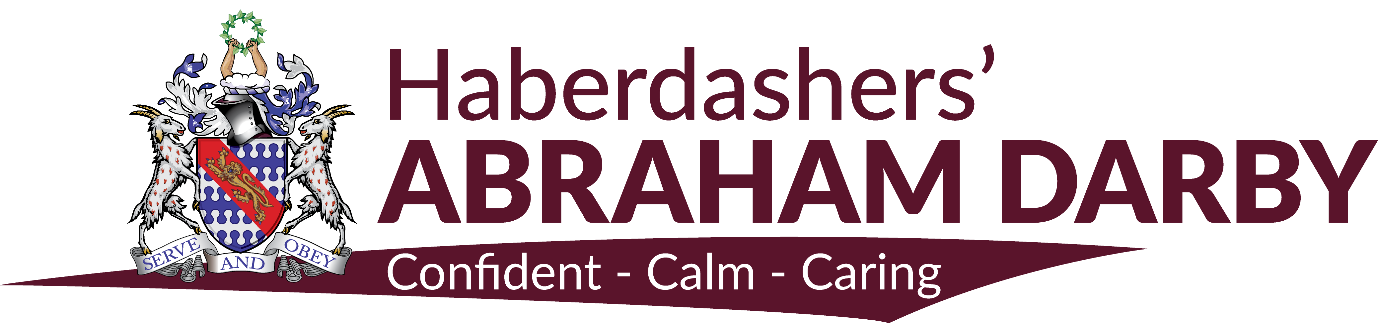 Post Title: ACADEMIC 16-19 MENTOR/TUTOR - Mathsat: Haberdashers’ Abraham DarbyIronbridge Road, Madeley, Telford   TF7 5HXApplications should be e-mailed and returned by to:Ms Debbie Tudor – HR Managerdeborah.tudor@taw.org.uk Surname/ Family Name:Forename or Initials:Address for correspondence:Middle Name or Initials:Title:Post Code:Mobile Number:Mobile Number:Email:Home Telephone Number:Home Telephone Number:National Insurance Number:Do you hold a current driving licence?  YES/NO  Date Obtained:                              Type of Licence:Do you hold a current driving licence?  YES/NO  Date Obtained:                              Type of Licence:Do you hold a current driving licence?  YES/NO  Date Obtained:                              Type of Licence:Equalities Act 2010 - If you are shortlisted for this post, you will be given the opportunity to tell us about any reasonable adjustments that need to be made during the recruitment and interview process.  If you wish to inform us or discuss with us at this stage, this information should be provided separately from the application form or via a telephone call to the HR Manager 01952 386002. This information does not form part of the shortlisting process.Equalities Act 2010 - If you are shortlisted for this post, you will be given the opportunity to tell us about any reasonable adjustments that need to be made during the recruitment and interview process.  If you wish to inform us or discuss with us at this stage, this information should be provided separately from the application form or via a telephone call to the HR Manager 01952 386002. This information does not form part of the shortlisting process.Equalities Act 2010 - If you are shortlisted for this post, you will be given the opportunity to tell us about any reasonable adjustments that need to be made during the recruitment and interview process.  If you wish to inform us or discuss with us at this stage, this information should be provided separately from the application form or via a telephone call to the HR Manager 01952 386002. This information does not form part of the shortlisting process.Name of School/College/University	Dates of StudySubject and type of qualificationGradeOther courses attended – please give details of any other relevant training undertaken, including short and in-service training, during the last 3 years. If necessary continue on separate sheet:Position Held / Job TitleName and Address of EmployerDates of EmploymentFrom: (month/year)                                          To: (month/year)From: (month/year)                                          To: (month/year)Reason for leaving (if applicable)Salary/Allowances £Salary/Allowances £Noticed Required                                             Brief Outline of Duties:Brief Outline of Duties:Brief Outline of Duties:Position Held / Job TitleName and Address of EmployerDates of EmploymentFrom: (month/year)                                          To: (month/year)From: (month/year)                                          To: (month/year)Reason for leaving (if applicable)Salary/Allowances £Salary/Allowances £Noticed Required                                             Brief Outline of Duties:Brief Outline of Duties:Brief Outline of Duties:Position Held / Job TitleName and Address of EmployerDates of EmploymentFrom: (month/year)                                          To: (month/year)From: (month/year)                                          To: (month/year)Reason for leaving (if applicable)Salary/Allowances £Salary/Allowances £Noticed Required                                             Brief Outline of Duties:Brief Outline of Duties:Brief Outline of Duties:Position Held / Job TitleName and Address of EmployerDates of EmploymentFrom: (month/year)                                          To: (month/year)From: (month/year)                                          To: (month/year)Reason for leaving (if applicable)Salary/Allowances £Salary/Allowances £Noticed Required                                             Brief Outline of Duties:Brief Outline of Duties:Brief Outline of Duties:Please explain any gaps in your Education or Employment History:Name (including title):Occupation / Job Title:Address:Telephone Number:Work Email Address:Name (including title):Occupation / Job Title:Address:Telephone Number:Work Email Address:Reference 1Reference 2Name:Relationship:If you have answered YES to any of these questions please give full details below:Date:Nature of summons/ charge / caution/ allegation:Court:Sentence or order:Additional details:Signature of applicant:Date:Please complete in BLOCK CAPITALSPOST APPLIED FOR: SURNAME 						  FORENAME: MIDDLE NAME/S……………					PREVIOUS NAME/SPREFERRED TITLE (Mr/Miss/Mrs/Ms/Dr/Other): 		    DATE OF BIRTH: Do you have any long standing illness or disability that limits your daily activity?        YES                                 NO                              Rather not say Are you caring for someone who has a long standing illness or disability that limits their daily activities?     YES                                No                                Rather not sayDo you belong to any particular religion or hold particular beliefs? (Please tick )        Christian          Hindu           Muslim            Sikh            Other (please state)  ……………………                         No religion         Rather not sayPLEASE TICK RELEVANT BOXAGE:	16-18      	19-35      	36-49      	50-59      	60-65      	over 65      .GENDER:	Male      	Female    WHAT IS YOUR ETHNICITY? (please tick )ARE YOU AN AGENCY WORKER? (please tick)		     Yes                    NoHOW DID YOU FIND OUT ABOUT THIS VACANCY? ARE YOU CURRENTLY EMPLOYED BY THE HABERDASHERS’ ADAMS’ FEDERATION            Yes                   NoOR TELFORD AND WREKIN COUNCILIf yes, please enter your employee number: 